The Shortlist for Communication For Future Davos Award 2018 is Determined!Today the international jury board of C4F Davos 2018 consisting of communication leaders from 14 different countries announced the shortlist of nominees 2018. Applications for 19 categories out of 23 altogether, in three divisions: personal, corporate, and start-up – were received from all around the world. The aim of the Award is to recognize highly professional and globally remarkable individual communicators and/or organizations worldwide with a creative approach and unique vision of the future of communications.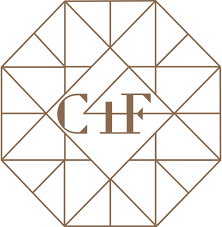 Below is the shortlist of finalists – nominees for the prestigious Communication For Future Davos Award 2018 – who will have the unique possibility to represent their showcases during the World Communication Forum Davos, held in Geneva, on 21-22 March. The winners of the award will be officially announced on 22 March: http://www.forumdavos.com/programmeSHORTLIST OF THE C4F DAVOS AWARD 2018CORPORATE1.	Globe Telecom, Philippines:a.	“1st Word Internet PH”b.	“Globe Future Makers”c.	“7 ways we create wonderful experiences”d.	“Wonderful PH”2.	SPN Communications agency, Russia:a.	“Financial Literacy Begins in the Family”b.	“Barrier Free”, Teva Corporate Brandc.	“Tech-in-Media: an easy way to explain science”3.	Ideal H+K agency, Brazil:a.	Campaign for Qualcomm’s Impact Technologiesb.	“Somos Livres”4.	RODNYA agency, Russia:a.	“KFC: The Size Doesn’t Matter”b.	“Wild Turkey Future”5.	Kaushik Palicha – AK Palicha Foundation, Mental Health First Aid, India: “A Day at the Resource Room”6.	Otimifica agency, Brazil: “Help S2 Consultancy transform the understanding about local fraud & corruption”7.	FGC UES company, Russia: “Environmental Activities of FGC UES in the Far East”8.	T.Rowe Price + Imprint, USA: “Insights Program”9.	EU Business School – Geneva, Switzerland10.	Don Valley Reputation Managers, South Africa – for overall work and experience11.	RADA Research & PR agency, Egypt – for overall work and experiencePERSONALAshay Sahasrabuddhe, Ph.D. research scholar at the University of Mumbai and Founder & CEO of Kintel Incomm Pvt Ltd., IndiaElizabeth Sünder, part-timer at Philip Morris, Head of Marketing - International Finance Student Association, student in Business and Design, EUBS- Geneva, SwitzerlandFelix Hill, BBA student and Head of Sports at the Students' Board of EU Business School, former Royal Marine cadet, MonacoGary Kreps, Ph.D., FAAHB, Distinguished Professor, Department of Communication, Director of the Centre for Health & Risk Communication, George Mason University, USAJessica Muhamad, Ph.D., Assistant Professor of Communication, School of Communication, Florida State University, USAJon-Hans Coetzer, Chief Academic Officer, EU Business School Group, SwitzerlandKarin Blumer, Director Science Communication and Policy, Novartis International, SwitzerlandLea Katunrić , MBA student at EU Business School - International Marketing, CroatiaLena Backer, Co-Founder and President at Good Government Affairs, Committee Member at UNEDUCH/United Nation, International top-relations, Global Goodwill Ambassador, UNEDUCH - Universal Education Charter, Central government administration, Stockholm, SwedenLindy Wafula, CEO and Lead Consultant at Village Ventures International, KenyaMa. Yolanda C. Crisanto, SVP, Corporate Communications of Globe Telecom, PhilippinesNatalia Belyakova, Regional Marketing and PR Director of the Italian real estate development holding Domina Group, RussiaNicolas Mueller, Head of Business Unit Weapons and Ammunition Department of Defence, Civil Protection and Sport, armasuisse, SwitzerlandNurul Shamsuri, Program Director of Yayasan JUWITA, Founder of ‘Fearless’, MalaysiaOlga Podoinitsyna, Member of the Board, VTB Capital, RussiaSerena Poon, Celebrity Chef, Wellness Expert and Entrepreneur, USAYogesh Joshi, President of ABCI association, IndiaIf you wish to attend the World Communication Forum Davos on 21-22 March in Geneva, please follow the link for registration: Registration WCF Global 2018 GenevaThe Chairman of the Jury for the Personal C4F Awards Categories – Catherine Hernandez-Blades, Senior Vice President, Chief Brand & Communications Officer, Aflac (USA), says: "I am deeply honoured and humbled to be selected as President of the Judging Jury for the individual awards. The C4F awards represent the very best of our industry from around the world. It is my privilege to serve this initiative."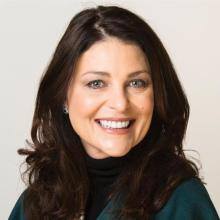 The Chairman of the Jury for Corporate C4F Award Categories – Sergey Zverev, Founder and President of CROS PR & Public Affairs (Russia), says: “Now it is clear that those who win are one step ahead. They foresee future trends and are able to implement them in businesses, in order to gain leadership. Every year C4F Awards features projects and companies with unique vision and creative approach. I’m very glad to join the C4F Awards 2018 as the Chairman of the Jury for Corporate nominations and I hope we will discover bright ideas and talents for the future.”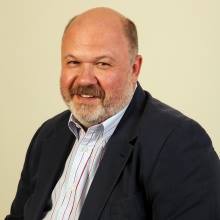 Good luck to all the shortlist nominees. We will be happy to see you in GenevaIf you have any questions, please contact: Yanina Dubeykovskaya, Director of the C4F Davos Award +41 762 413 224; yana@forumdavos.com Valentina Atanasova, Project Manager: +359 884 435 044; partners@forumdavos.com.------------------------------------------C4F Davos Awards were inaugurated back in 2011, as a special recognition of remarkable professionals with an outstanding contribution to the development of communications. Today, the awards are positioned in 23 categories altogether, in praise of individual achievement and also the best corporate showcases for the year: 8 Personal C4F Awards and 15 Corporate C4F Awards.In facts:8 years of existence23 categories under 3 divisionsCurrently 17 jury members from 14 countriesSince 2011 winners from 22 countries worldwidehttp://www.c4fdavosaward.com/https://www.facebook.com/C4FDavosAwards/ 